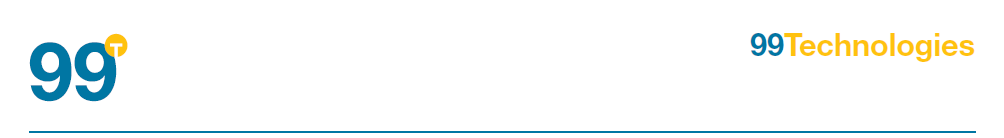 Techninės specifikacijosPaviršių dezinfekavimo oro būdu reikalavimaiIšbandyta pagal Afnor NF T72-281 standarto reikalavimus.Dezinfekavimo sistema „99MBS“su„HyperDRYMist®“TechnologijaDezinfekavimo sistema „99MBS“su„HyperDRYMist®“TechnologijaDezinfekavimo sistema „99MBS“su„HyperDRYMist®“Technologija99MBS99MBS99MBS99MBSTechninių duomenų lapasTechninių duomenų lapasTechninių duomenų lapas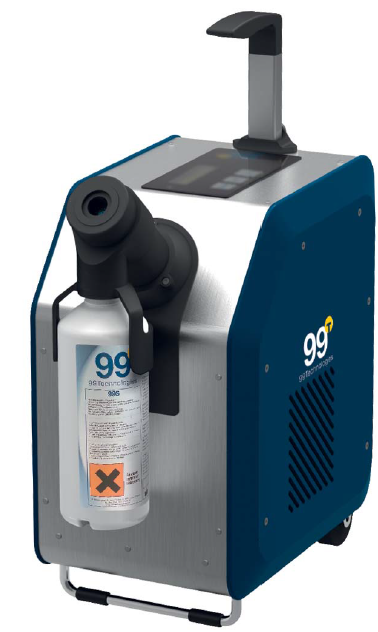 99MB99MBPurkštuvas su moduliatoriumi, skirtas dezinfekavimo tirpalo „99S“ purškimui. Nerūdijančio pliemo korpusas, antistatinė ratelių danga, teleskopinė rankena, programuojama sąsaja, ataskaitų rengimo programinės įrangos USB jungtis Purkštuvas su moduliatoriumi, skirtas dezinfekavimo tirpalo „99S“ purškimui. Nerūdijančio pliemo korpusas, antistatinė ratelių danga, teleskopinė rankena, programuojama sąsaja, ataskaitų rengimo programinės įrangos USB jungtis Purkštuvas su moduliatoriumi, skirtas dezinfekavimo tirpalo „99S“ purškimui. Nerūdijančio pliemo korpusas, antistatinė ratelių danga, teleskopinė rankena, programuojama sąsaja, ataskaitų rengimo programinės įrangos USB jungtis Purkštuvas su moduliatoriumi, skirtas dezinfekavimo tirpalo „99S“ purškimui. Nerūdijančio pliemo korpusas, antistatinė ratelių danga, teleskopinė rankena, programuojama sąsaja, ataskaitų rengimo programinės įrangos USB jungtis Purkštuvas su moduliatoriumi, skirtas dezinfekavimo tirpalo „99S“ purškimui. Nerūdijančio pliemo korpusas, antistatinė ratelių danga, teleskopinė rankena, programuojama sąsaja, ataskaitų rengimo programinės įrangos USB jungtis Purkštuvas su moduliatoriumi, skirtas dezinfekavimo tirpalo „99S“ purškimui. Nerūdijančio pliemo korpusas, antistatinė ratelių danga, teleskopinė rankena, programuojama sąsaja, ataskaitų rengimo programinės įrangos USB jungtis Purkštuvas su moduliatoriumi, skirtas dezinfekavimo tirpalo „99S“ purškimui. Nerūdijančio pliemo korpusas, antistatinė ratelių danga, teleskopinė rankena, programuojama sąsaja, ataskaitų rengimo programinės įrangos USB jungtis Lašelių dydis                                                             ≤1µmDidžiausias dezinfekuojams plotas                     1000m³Vidutinis padengimo laikas                                  ~3,9m²Vidutinis tirpalo sunaudojimas                     1000ml/valNerūdijančio plieno korpusasReguliuojama rankenaAntistatine danga padengti galiniai rateliaiProgramuojama veikimimo pradžiaSu USB 2.0-3.0 suderinama ataskaitų rengimo programinės įrangos sąsajaLašelių dydis                                                             ≤1µmDidžiausias dezinfekuojams plotas                     1000m³Vidutinis padengimo laikas                                  ~3,9m²Vidutinis tirpalo sunaudojimas                     1000ml/valNerūdijančio plieno korpusasReguliuojama rankenaAntistatine danga padengti galiniai rateliaiProgramuojama veikimimo pradžiaSu USB 2.0-3.0 suderinama ataskaitų rengimo programinės įrangos sąsajaMaitinimas                  ~230 V, 50Hz, 1100WSvoris                                                      10,5kgMatmenys (cm)               25 (a)x42(b)x50(h)Įtampa (didžiausia)                                  4,5ASaugikliai                                    6,3 A T 250 VHEPA filtrasDarbinės temperatūros ribos    +5°C÷+40°CDrėgmė                                            20% ÷80%Laikymo temperatūra                  0°C÷+40°CMaitinimas                  ~230 V, 50Hz, 1100WSvoris                                                      10,5kgMatmenys (cm)               25 (a)x42(b)x50(h)Įtampa (didžiausia)                                  4,5ASaugikliai                                    6,3 A T 250 VHEPA filtrasDarbinės temperatūros ribos    +5°C÷+40°CDrėgmė                                            20% ÷80%Laikymo temperatūra                  0°C÷+40°CAtitinkaDirektyvą 2004/108/EBDirektyvą 2006/95/EBISO 9001 standartą*nurodyti dydžiai paskaičiuoti, kai 1ml tirpalo sunaudojamas 1m³ paviršiaus.AtitinkaDirektyvą 2004/108/EBDirektyvą 2006/95/EBISO 9001 standartą*nurodyti dydžiai paskaičiuoti, kai 1ml tirpalo sunaudojamas 1m³ paviršiaus.99SBaktericidiniu, fungicidiniu, virusidiniu ir sporicidiniu poveikiu pasižyminti dezinfekcinė priemonė, skirta neinvazinių medicinos prietaisų ir aplinkos daiktų bei paviršių dezinfekcijai. Baktericidiniu, fungicidiniu, virusidiniu ir sporicidiniu poveikiu pasižyminti dezinfekcinė priemonė, skirta neinvazinių medicinos prietaisų ir aplinkos daiktų bei paviršių dezinfekcijai. Baktericidiniu, fungicidiniu, virusidiniu ir sporicidiniu poveikiu pasižyminti dezinfekcinė priemonė, skirta neinvazinių medicinos prietaisų ir aplinkos daiktų bei paviršių dezinfekcijai. Baktericidiniu, fungicidiniu, virusidiniu ir sporicidiniu poveikiu pasižyminti dezinfekcinė priemonė, skirta neinvazinių medicinos prietaisų ir aplinkos daiktų bei paviršių dezinfekcijai. Baktericidiniu, fungicidiniu, virusidiniu ir sporicidiniu poveikiu pasižyminti dezinfekcinė priemonė, skirta neinvazinių medicinos prietaisų ir aplinkos daiktų bei paviršių dezinfekcijai. Baktericidiniu, fungicidiniu, virusidiniu ir sporicidiniu poveikiu pasižyminti dezinfekcinė priemonė, skirta neinvazinių medicinos prietaisų ir aplinkos daiktų bei paviršių dezinfekcijai. SudėtisPatentuotas stabilizuoto vandenilio peroksido tirpalas (> 5 % < 8 %), sidabro druskų kompleksai, išgrynintas vanduo.VeikimasFormulę sudaro dvi stiprios biocidinės veikliosios medžiagos:vandenilio peroksidas (H2O2), kuris greitai skyla į hidroksilo radikalus (OH•), kurie iš karto reaguoja su pagrindinėmis biomolekulėmis (t. y. baltymais, lipidais, nukleino rūgštimis ir t.t.) ir jas nukenksmina,sidabro katijonai (Ag+), kurie jungiasi su baltymais, denatūruoja fermentus ir stabdo DNR replikaciją.Šių dviejų veikliųjų medžiagų bendro veikimo dėka, ląstelės yra nukenksminamos ir žūva. Tokiu būdu sunaikinami virusai, bakterijos, sporos, pelėsiai ir biologinės plėvelės bei užtikrinamas ilgalaikis biostatinis dezinfekcijos poveikis.NaudojimasTirpalas yra paruoštas naudoti kartu su specialiu prietaisu – purkštuvu su moduliatoriumi „99MB“.Pakuotė1 litro talpos buteliukas (6 vieno litro talpos buteliukų pakuotė).Galiojimo laikasJeigu laikoma originalioje pakuotėje, vėsioje vietoje ir apsaugojus nuo tiesioginių saulės spindulių, „99S“ galioja 36 mėnesius nuo pagaminimo datos.SudėtisPatentuotas stabilizuoto vandenilio peroksido tirpalas (> 5 % < 8 %), sidabro druskų kompleksai, išgrynintas vanduo.VeikimasFormulę sudaro dvi stiprios biocidinės veikliosios medžiagos:vandenilio peroksidas (H2O2), kuris greitai skyla į hidroksilo radikalus (OH•), kurie iš karto reaguoja su pagrindinėmis biomolekulėmis (t. y. baltymais, lipidais, nukleino rūgštimis ir t.t.) ir jas nukenksmina,sidabro katijonai (Ag+), kurie jungiasi su baltymais, denatūruoja fermentus ir stabdo DNR replikaciją.Šių dviejų veikliųjų medžiagų bendro veikimo dėka, ląstelės yra nukenksminamos ir žūva. Tokiu būdu sunaikinami virusai, bakterijos, sporos, pelėsiai ir biologinės plėvelės bei užtikrinamas ilgalaikis biostatinis dezinfekcijos poveikis.NaudojimasTirpalas yra paruoštas naudoti kartu su specialiu prietaisu – purkštuvu su moduliatoriumi „99MB“.Pakuotė1 litro talpos buteliukas (6 vieno litro talpos buteliukų pakuotė).Galiojimo laikasJeigu laikoma originalioje pakuotėje, vėsioje vietoje ir apsaugojus nuo tiesioginių saulės spindulių, „99S“ galioja 36 mėnesius nuo pagaminimo datos.SudėtisPatentuotas stabilizuoto vandenilio peroksido tirpalas (> 5 % < 8 %), sidabro druskų kompleksai, išgrynintas vanduo.VeikimasFormulę sudaro dvi stiprios biocidinės veikliosios medžiagos:vandenilio peroksidas (H2O2), kuris greitai skyla į hidroksilo radikalus (OH•), kurie iš karto reaguoja su pagrindinėmis biomolekulėmis (t. y. baltymais, lipidais, nukleino rūgštimis ir t.t.) ir jas nukenksmina,sidabro katijonai (Ag+), kurie jungiasi su baltymais, denatūruoja fermentus ir stabdo DNR replikaciją.Šių dviejų veikliųjų medžiagų bendro veikimo dėka, ląstelės yra nukenksminamos ir žūva. Tokiu būdu sunaikinami virusai, bakterijos, sporos, pelėsiai ir biologinės plėvelės bei užtikrinamas ilgalaikis biostatinis dezinfekcijos poveikis.NaudojimasTirpalas yra paruoštas naudoti kartu su specialiu prietaisu – purkštuvu su moduliatoriumi „99MB“.Pakuotė1 litro talpos buteliukas (6 vieno litro talpos buteliukų pakuotė).Galiojimo laikasJeigu laikoma originalioje pakuotėje, vėsioje vietoje ir apsaugojus nuo tiesioginių saulės spindulių, „99S“ galioja 36 mėnesius nuo pagaminimo datos.VeiksmingumasPriemonė išbandyta pagal EN 1040, EN 1276, EN 13697, EN 1275, EN 1650, EN 13704, EN 14476, EN 14348 ir EN 13623.Ištirtas jos poveikis šiems mikroorganizmams*:VeiksmingumasPriemonė išbandyta pagal EN 1040, EN 1276, EN 13697, EN 1275, EN 1650, EN 13704, EN 14476, EN 14348 ir EN 13623.Ištirtas jos poveikis šiems mikroorganizmams*:VeiksmingumasPriemonė išbandyta pagal EN 1040, EN 1276, EN 13697, EN 1275, EN 1650, EN 13704, EN 14476, EN 14348 ir EN 13623.Ištirtas jos poveikis šiems mikroorganizmams*:VeiksmingumasPriemonė išbandyta pagal EN 1040, EN 1276, EN 13697, EN 1275, EN 1650, EN 13704, EN 14476, EN 14348 ir EN 13623.Ištirtas jos poveikis šiems mikroorganizmams*:SudėtisPatentuotas stabilizuoto vandenilio peroksido tirpalas (> 5 % < 8 %), sidabro druskų kompleksai, išgrynintas vanduo.VeikimasFormulę sudaro dvi stiprios biocidinės veikliosios medžiagos:vandenilio peroksidas (H2O2), kuris greitai skyla į hidroksilo radikalus (OH•), kurie iš karto reaguoja su pagrindinėmis biomolekulėmis (t. y. baltymais, lipidais, nukleino rūgštimis ir t.t.) ir jas nukenksmina,sidabro katijonai (Ag+), kurie jungiasi su baltymais, denatūruoja fermentus ir stabdo DNR replikaciją.Šių dviejų veikliųjų medžiagų bendro veikimo dėka, ląstelės yra nukenksminamos ir žūva. Tokiu būdu sunaikinami virusai, bakterijos, sporos, pelėsiai ir biologinės plėvelės bei užtikrinamas ilgalaikis biostatinis dezinfekcijos poveikis.NaudojimasTirpalas yra paruoštas naudoti kartu su specialiu prietaisu – purkštuvu su moduliatoriumi „99MB“.Pakuotė1 litro talpos buteliukas (6 vieno litro talpos buteliukų pakuotė).Galiojimo laikasJeigu laikoma originalioje pakuotėje, vėsioje vietoje ir apsaugojus nuo tiesioginių saulės spindulių, „99S“ galioja 36 mėnesius nuo pagaminimo datos.SudėtisPatentuotas stabilizuoto vandenilio peroksido tirpalas (> 5 % < 8 %), sidabro druskų kompleksai, išgrynintas vanduo.VeikimasFormulę sudaro dvi stiprios biocidinės veikliosios medžiagos:vandenilio peroksidas (H2O2), kuris greitai skyla į hidroksilo radikalus (OH•), kurie iš karto reaguoja su pagrindinėmis biomolekulėmis (t. y. baltymais, lipidais, nukleino rūgštimis ir t.t.) ir jas nukenksmina,sidabro katijonai (Ag+), kurie jungiasi su baltymais, denatūruoja fermentus ir stabdo DNR replikaciją.Šių dviejų veikliųjų medžiagų bendro veikimo dėka, ląstelės yra nukenksminamos ir žūva. Tokiu būdu sunaikinami virusai, bakterijos, sporos, pelėsiai ir biologinės plėvelės bei užtikrinamas ilgalaikis biostatinis dezinfekcijos poveikis.NaudojimasTirpalas yra paruoštas naudoti kartu su specialiu prietaisu – purkštuvu su moduliatoriumi „99MB“.Pakuotė1 litro talpos buteliukas (6 vieno litro talpos buteliukų pakuotė).Galiojimo laikasJeigu laikoma originalioje pakuotėje, vėsioje vietoje ir apsaugojus nuo tiesioginių saulės spindulių, „99S“ galioja 36 mėnesius nuo pagaminimo datos.SudėtisPatentuotas stabilizuoto vandenilio peroksido tirpalas (> 5 % < 8 %), sidabro druskų kompleksai, išgrynintas vanduo.VeikimasFormulę sudaro dvi stiprios biocidinės veikliosios medžiagos:vandenilio peroksidas (H2O2), kuris greitai skyla į hidroksilo radikalus (OH•), kurie iš karto reaguoja su pagrindinėmis biomolekulėmis (t. y. baltymais, lipidais, nukleino rūgštimis ir t.t.) ir jas nukenksmina,sidabro katijonai (Ag+), kurie jungiasi su baltymais, denatūruoja fermentus ir stabdo DNR replikaciją.Šių dviejų veikliųjų medžiagų bendro veikimo dėka, ląstelės yra nukenksminamos ir žūva. Tokiu būdu sunaikinami virusai, bakterijos, sporos, pelėsiai ir biologinės plėvelės bei užtikrinamas ilgalaikis biostatinis dezinfekcijos poveikis.NaudojimasTirpalas yra paruoštas naudoti kartu su specialiu prietaisu – purkštuvu su moduliatoriumi „99MB“.Pakuotė1 litro talpos buteliukas (6 vieno litro talpos buteliukų pakuotė).Galiojimo laikasJeigu laikoma originalioje pakuotėje, vėsioje vietoje ir apsaugojus nuo tiesioginių saulės spindulių, „99S“ galioja 36 mėnesius nuo pagaminimo datos.Acinetobacter baumanniiAcinetobacter baumanniiEscherichia coliEscherichia coliSudėtisPatentuotas stabilizuoto vandenilio peroksido tirpalas (> 5 % < 8 %), sidabro druskų kompleksai, išgrynintas vanduo.VeikimasFormulę sudaro dvi stiprios biocidinės veikliosios medžiagos:vandenilio peroksidas (H2O2), kuris greitai skyla į hidroksilo radikalus (OH•), kurie iš karto reaguoja su pagrindinėmis biomolekulėmis (t. y. baltymais, lipidais, nukleino rūgštimis ir t.t.) ir jas nukenksmina,sidabro katijonai (Ag+), kurie jungiasi su baltymais, denatūruoja fermentus ir stabdo DNR replikaciją.Šių dviejų veikliųjų medžiagų bendro veikimo dėka, ląstelės yra nukenksminamos ir žūva. Tokiu būdu sunaikinami virusai, bakterijos, sporos, pelėsiai ir biologinės plėvelės bei užtikrinamas ilgalaikis biostatinis dezinfekcijos poveikis.NaudojimasTirpalas yra paruoštas naudoti kartu su specialiu prietaisu – purkštuvu su moduliatoriumi „99MB“.Pakuotė1 litro talpos buteliukas (6 vieno litro talpos buteliukų pakuotė).Galiojimo laikasJeigu laikoma originalioje pakuotėje, vėsioje vietoje ir apsaugojus nuo tiesioginių saulės spindulių, „99S“ galioja 36 mėnesius nuo pagaminimo datos.SudėtisPatentuotas stabilizuoto vandenilio peroksido tirpalas (> 5 % < 8 %), sidabro druskų kompleksai, išgrynintas vanduo.VeikimasFormulę sudaro dvi stiprios biocidinės veikliosios medžiagos:vandenilio peroksidas (H2O2), kuris greitai skyla į hidroksilo radikalus (OH•), kurie iš karto reaguoja su pagrindinėmis biomolekulėmis (t. y. baltymais, lipidais, nukleino rūgštimis ir t.t.) ir jas nukenksmina,sidabro katijonai (Ag+), kurie jungiasi su baltymais, denatūruoja fermentus ir stabdo DNR replikaciją.Šių dviejų veikliųjų medžiagų bendro veikimo dėka, ląstelės yra nukenksminamos ir žūva. Tokiu būdu sunaikinami virusai, bakterijos, sporos, pelėsiai ir biologinės plėvelės bei užtikrinamas ilgalaikis biostatinis dezinfekcijos poveikis.NaudojimasTirpalas yra paruoštas naudoti kartu su specialiu prietaisu – purkštuvu su moduliatoriumi „99MB“.Pakuotė1 litro talpos buteliukas (6 vieno litro talpos buteliukų pakuotė).Galiojimo laikasJeigu laikoma originalioje pakuotėje, vėsioje vietoje ir apsaugojus nuo tiesioginių saulės spindulių, „99S“ galioja 36 mėnesius nuo pagaminimo datos.SudėtisPatentuotas stabilizuoto vandenilio peroksido tirpalas (> 5 % < 8 %), sidabro druskų kompleksai, išgrynintas vanduo.VeikimasFormulę sudaro dvi stiprios biocidinės veikliosios medžiagos:vandenilio peroksidas (H2O2), kuris greitai skyla į hidroksilo radikalus (OH•), kurie iš karto reaguoja su pagrindinėmis biomolekulėmis (t. y. baltymais, lipidais, nukleino rūgštimis ir t.t.) ir jas nukenksmina,sidabro katijonai (Ag+), kurie jungiasi su baltymais, denatūruoja fermentus ir stabdo DNR replikaciją.Šių dviejų veikliųjų medžiagų bendro veikimo dėka, ląstelės yra nukenksminamos ir žūva. Tokiu būdu sunaikinami virusai, bakterijos, sporos, pelėsiai ir biologinės plėvelės bei užtikrinamas ilgalaikis biostatinis dezinfekcijos poveikis.NaudojimasTirpalas yra paruoštas naudoti kartu su specialiu prietaisu – purkštuvu su moduliatoriumi „99MB“.Pakuotė1 litro talpos buteliukas (6 vieno litro talpos buteliukų pakuotė).Galiojimo laikasJeigu laikoma originalioje pakuotėje, vėsioje vietoje ir apsaugojus nuo tiesioginių saulės spindulių, „99S“ galioja 36 mėnesius nuo pagaminimo datos.Adenovirus 5Adenovirus 5Legionella pneumophilaLegionella pneumophilaSudėtisPatentuotas stabilizuoto vandenilio peroksido tirpalas (> 5 % < 8 %), sidabro druskų kompleksai, išgrynintas vanduo.VeikimasFormulę sudaro dvi stiprios biocidinės veikliosios medžiagos:vandenilio peroksidas (H2O2), kuris greitai skyla į hidroksilo radikalus (OH•), kurie iš karto reaguoja su pagrindinėmis biomolekulėmis (t. y. baltymais, lipidais, nukleino rūgštimis ir t.t.) ir jas nukenksmina,sidabro katijonai (Ag+), kurie jungiasi su baltymais, denatūruoja fermentus ir stabdo DNR replikaciją.Šių dviejų veikliųjų medžiagų bendro veikimo dėka, ląstelės yra nukenksminamos ir žūva. Tokiu būdu sunaikinami virusai, bakterijos, sporos, pelėsiai ir biologinės plėvelės bei užtikrinamas ilgalaikis biostatinis dezinfekcijos poveikis.NaudojimasTirpalas yra paruoštas naudoti kartu su specialiu prietaisu – purkštuvu su moduliatoriumi „99MB“.Pakuotė1 litro talpos buteliukas (6 vieno litro talpos buteliukų pakuotė).Galiojimo laikasJeigu laikoma originalioje pakuotėje, vėsioje vietoje ir apsaugojus nuo tiesioginių saulės spindulių, „99S“ galioja 36 mėnesius nuo pagaminimo datos.SudėtisPatentuotas stabilizuoto vandenilio peroksido tirpalas (> 5 % < 8 %), sidabro druskų kompleksai, išgrynintas vanduo.VeikimasFormulę sudaro dvi stiprios biocidinės veikliosios medžiagos:vandenilio peroksidas (H2O2), kuris greitai skyla į hidroksilo radikalus (OH•), kurie iš karto reaguoja su pagrindinėmis biomolekulėmis (t. y. baltymais, lipidais, nukleino rūgštimis ir t.t.) ir jas nukenksmina,sidabro katijonai (Ag+), kurie jungiasi su baltymais, denatūruoja fermentus ir stabdo DNR replikaciją.Šių dviejų veikliųjų medžiagų bendro veikimo dėka, ląstelės yra nukenksminamos ir žūva. Tokiu būdu sunaikinami virusai, bakterijos, sporos, pelėsiai ir biologinės plėvelės bei užtikrinamas ilgalaikis biostatinis dezinfekcijos poveikis.NaudojimasTirpalas yra paruoštas naudoti kartu su specialiu prietaisu – purkštuvu su moduliatoriumi „99MB“.Pakuotė1 litro talpos buteliukas (6 vieno litro talpos buteliukų pakuotė).Galiojimo laikasJeigu laikoma originalioje pakuotėje, vėsioje vietoje ir apsaugojus nuo tiesioginių saulės spindulių, „99S“ galioja 36 mėnesius nuo pagaminimo datos.SudėtisPatentuotas stabilizuoto vandenilio peroksido tirpalas (> 5 % < 8 %), sidabro druskų kompleksai, išgrynintas vanduo.VeikimasFormulę sudaro dvi stiprios biocidinės veikliosios medžiagos:vandenilio peroksidas (H2O2), kuris greitai skyla į hidroksilo radikalus (OH•), kurie iš karto reaguoja su pagrindinėmis biomolekulėmis (t. y. baltymais, lipidais, nukleino rūgštimis ir t.t.) ir jas nukenksmina,sidabro katijonai (Ag+), kurie jungiasi su baltymais, denatūruoja fermentus ir stabdo DNR replikaciją.Šių dviejų veikliųjų medžiagų bendro veikimo dėka, ląstelės yra nukenksminamos ir žūva. Tokiu būdu sunaikinami virusai, bakterijos, sporos, pelėsiai ir biologinės plėvelės bei užtikrinamas ilgalaikis biostatinis dezinfekcijos poveikis.NaudojimasTirpalas yra paruoštas naudoti kartu su specialiu prietaisu – purkštuvu su moduliatoriumi „99MB“.Pakuotė1 litro talpos buteliukas (6 vieno litro talpos buteliukų pakuotė).Galiojimo laikasJeigu laikoma originalioje pakuotėje, vėsioje vietoje ir apsaugojus nuo tiesioginių saulės spindulių, „99S“ galioja 36 mėnesius nuo pagaminimo datos.Aspergillus nigerAspergillus nigerListeria monocytogenesListeria monocytogenesSudėtisPatentuotas stabilizuoto vandenilio peroksido tirpalas (> 5 % < 8 %), sidabro druskų kompleksai, išgrynintas vanduo.VeikimasFormulę sudaro dvi stiprios biocidinės veikliosios medžiagos:vandenilio peroksidas (H2O2), kuris greitai skyla į hidroksilo radikalus (OH•), kurie iš karto reaguoja su pagrindinėmis biomolekulėmis (t. y. baltymais, lipidais, nukleino rūgštimis ir t.t.) ir jas nukenksmina,sidabro katijonai (Ag+), kurie jungiasi su baltymais, denatūruoja fermentus ir stabdo DNR replikaciją.Šių dviejų veikliųjų medžiagų bendro veikimo dėka, ląstelės yra nukenksminamos ir žūva. Tokiu būdu sunaikinami virusai, bakterijos, sporos, pelėsiai ir biologinės plėvelės bei užtikrinamas ilgalaikis biostatinis dezinfekcijos poveikis.NaudojimasTirpalas yra paruoštas naudoti kartu su specialiu prietaisu – purkštuvu su moduliatoriumi „99MB“.Pakuotė1 litro talpos buteliukas (6 vieno litro talpos buteliukų pakuotė).Galiojimo laikasJeigu laikoma originalioje pakuotėje, vėsioje vietoje ir apsaugojus nuo tiesioginių saulės spindulių, „99S“ galioja 36 mėnesius nuo pagaminimo datos.SudėtisPatentuotas stabilizuoto vandenilio peroksido tirpalas (> 5 % < 8 %), sidabro druskų kompleksai, išgrynintas vanduo.VeikimasFormulę sudaro dvi stiprios biocidinės veikliosios medžiagos:vandenilio peroksidas (H2O2), kuris greitai skyla į hidroksilo radikalus (OH•), kurie iš karto reaguoja su pagrindinėmis biomolekulėmis (t. y. baltymais, lipidais, nukleino rūgštimis ir t.t.) ir jas nukenksmina,sidabro katijonai (Ag+), kurie jungiasi su baltymais, denatūruoja fermentus ir stabdo DNR replikaciją.Šių dviejų veikliųjų medžiagų bendro veikimo dėka, ląstelės yra nukenksminamos ir žūva. Tokiu būdu sunaikinami virusai, bakterijos, sporos, pelėsiai ir biologinės plėvelės bei užtikrinamas ilgalaikis biostatinis dezinfekcijos poveikis.NaudojimasTirpalas yra paruoštas naudoti kartu su specialiu prietaisu – purkštuvu su moduliatoriumi „99MB“.Pakuotė1 litro talpos buteliukas (6 vieno litro talpos buteliukų pakuotė).Galiojimo laikasJeigu laikoma originalioje pakuotėje, vėsioje vietoje ir apsaugojus nuo tiesioginių saulės spindulių, „99S“ galioja 36 mėnesius nuo pagaminimo datos.SudėtisPatentuotas stabilizuoto vandenilio peroksido tirpalas (> 5 % < 8 %), sidabro druskų kompleksai, išgrynintas vanduo.VeikimasFormulę sudaro dvi stiprios biocidinės veikliosios medžiagos:vandenilio peroksidas (H2O2), kuris greitai skyla į hidroksilo radikalus (OH•), kurie iš karto reaguoja su pagrindinėmis biomolekulėmis (t. y. baltymais, lipidais, nukleino rūgštimis ir t.t.) ir jas nukenksmina,sidabro katijonai (Ag+), kurie jungiasi su baltymais, denatūruoja fermentus ir stabdo DNR replikaciją.Šių dviejų veikliųjų medžiagų bendro veikimo dėka, ląstelės yra nukenksminamos ir žūva. Tokiu būdu sunaikinami virusai, bakterijos, sporos, pelėsiai ir biologinės plėvelės bei užtikrinamas ilgalaikis biostatinis dezinfekcijos poveikis.NaudojimasTirpalas yra paruoštas naudoti kartu su specialiu prietaisu – purkštuvu su moduliatoriumi „99MB“.Pakuotė1 litro talpos buteliukas (6 vieno litro talpos buteliukų pakuotė).Galiojimo laikasJeigu laikoma originalioje pakuotėje, vėsioje vietoje ir apsaugojus nuo tiesioginių saulės spindulių, „99S“ galioja 36 mėnesius nuo pagaminimo datos.Bacillus SubtilisBacillus SubtilisMethicillin-resistant Staphylococcusaureus (MRSA)Methicillin-resistant Staphylococcusaureus (MRSA)SudėtisPatentuotas stabilizuoto vandenilio peroksido tirpalas (> 5 % < 8 %), sidabro druskų kompleksai, išgrynintas vanduo.VeikimasFormulę sudaro dvi stiprios biocidinės veikliosios medžiagos:vandenilio peroksidas (H2O2), kuris greitai skyla į hidroksilo radikalus (OH•), kurie iš karto reaguoja su pagrindinėmis biomolekulėmis (t. y. baltymais, lipidais, nukleino rūgštimis ir t.t.) ir jas nukenksmina,sidabro katijonai (Ag+), kurie jungiasi su baltymais, denatūruoja fermentus ir stabdo DNR replikaciją.Šių dviejų veikliųjų medžiagų bendro veikimo dėka, ląstelės yra nukenksminamos ir žūva. Tokiu būdu sunaikinami virusai, bakterijos, sporos, pelėsiai ir biologinės plėvelės bei užtikrinamas ilgalaikis biostatinis dezinfekcijos poveikis.NaudojimasTirpalas yra paruoštas naudoti kartu su specialiu prietaisu – purkštuvu su moduliatoriumi „99MB“.Pakuotė1 litro talpos buteliukas (6 vieno litro talpos buteliukų pakuotė).Galiojimo laikasJeigu laikoma originalioje pakuotėje, vėsioje vietoje ir apsaugojus nuo tiesioginių saulės spindulių, „99S“ galioja 36 mėnesius nuo pagaminimo datos.SudėtisPatentuotas stabilizuoto vandenilio peroksido tirpalas (> 5 % < 8 %), sidabro druskų kompleksai, išgrynintas vanduo.VeikimasFormulę sudaro dvi stiprios biocidinės veikliosios medžiagos:vandenilio peroksidas (H2O2), kuris greitai skyla į hidroksilo radikalus (OH•), kurie iš karto reaguoja su pagrindinėmis biomolekulėmis (t. y. baltymais, lipidais, nukleino rūgštimis ir t.t.) ir jas nukenksmina,sidabro katijonai (Ag+), kurie jungiasi su baltymais, denatūruoja fermentus ir stabdo DNR replikaciją.Šių dviejų veikliųjų medžiagų bendro veikimo dėka, ląstelės yra nukenksminamos ir žūva. Tokiu būdu sunaikinami virusai, bakterijos, sporos, pelėsiai ir biologinės plėvelės bei užtikrinamas ilgalaikis biostatinis dezinfekcijos poveikis.NaudojimasTirpalas yra paruoštas naudoti kartu su specialiu prietaisu – purkštuvu su moduliatoriumi „99MB“.Pakuotė1 litro talpos buteliukas (6 vieno litro talpos buteliukų pakuotė).Galiojimo laikasJeigu laikoma originalioje pakuotėje, vėsioje vietoje ir apsaugojus nuo tiesioginių saulės spindulių, „99S“ galioja 36 mėnesius nuo pagaminimo datos.SudėtisPatentuotas stabilizuoto vandenilio peroksido tirpalas (> 5 % < 8 %), sidabro druskų kompleksai, išgrynintas vanduo.VeikimasFormulę sudaro dvi stiprios biocidinės veikliosios medžiagos:vandenilio peroksidas (H2O2), kuris greitai skyla į hidroksilo radikalus (OH•), kurie iš karto reaguoja su pagrindinėmis biomolekulėmis (t. y. baltymais, lipidais, nukleino rūgštimis ir t.t.) ir jas nukenksmina,sidabro katijonai (Ag+), kurie jungiasi su baltymais, denatūruoja fermentus ir stabdo DNR replikaciją.Šių dviejų veikliųjų medžiagų bendro veikimo dėka, ląstelės yra nukenksminamos ir žūva. Tokiu būdu sunaikinami virusai, bakterijos, sporos, pelėsiai ir biologinės plėvelės bei užtikrinamas ilgalaikis biostatinis dezinfekcijos poveikis.NaudojimasTirpalas yra paruoštas naudoti kartu su specialiu prietaisu – purkštuvu su moduliatoriumi „99MB“.Pakuotė1 litro talpos buteliukas (6 vieno litro talpos buteliukų pakuotė).Galiojimo laikasJeigu laikoma originalioje pakuotėje, vėsioje vietoje ir apsaugojus nuo tiesioginių saulės spindulių, „99S“ galioja 36 mėnesius nuo pagaminimo datos.Candida albicansCandida albicansMycobacterium AviumMycobacterium AviumSudėtisPatentuotas stabilizuoto vandenilio peroksido tirpalas (> 5 % < 8 %), sidabro druskų kompleksai, išgrynintas vanduo.VeikimasFormulę sudaro dvi stiprios biocidinės veikliosios medžiagos:vandenilio peroksidas (H2O2), kuris greitai skyla į hidroksilo radikalus (OH•), kurie iš karto reaguoja su pagrindinėmis biomolekulėmis (t. y. baltymais, lipidais, nukleino rūgštimis ir t.t.) ir jas nukenksmina,sidabro katijonai (Ag+), kurie jungiasi su baltymais, denatūruoja fermentus ir stabdo DNR replikaciją.Šių dviejų veikliųjų medžiagų bendro veikimo dėka, ląstelės yra nukenksminamos ir žūva. Tokiu būdu sunaikinami virusai, bakterijos, sporos, pelėsiai ir biologinės plėvelės bei užtikrinamas ilgalaikis biostatinis dezinfekcijos poveikis.NaudojimasTirpalas yra paruoštas naudoti kartu su specialiu prietaisu – purkštuvu su moduliatoriumi „99MB“.Pakuotė1 litro talpos buteliukas (6 vieno litro talpos buteliukų pakuotė).Galiojimo laikasJeigu laikoma originalioje pakuotėje, vėsioje vietoje ir apsaugojus nuo tiesioginių saulės spindulių, „99S“ galioja 36 mėnesius nuo pagaminimo datos.SudėtisPatentuotas stabilizuoto vandenilio peroksido tirpalas (> 5 % < 8 %), sidabro druskų kompleksai, išgrynintas vanduo.VeikimasFormulę sudaro dvi stiprios biocidinės veikliosios medžiagos:vandenilio peroksidas (H2O2), kuris greitai skyla į hidroksilo radikalus (OH•), kurie iš karto reaguoja su pagrindinėmis biomolekulėmis (t. y. baltymais, lipidais, nukleino rūgštimis ir t.t.) ir jas nukenksmina,sidabro katijonai (Ag+), kurie jungiasi su baltymais, denatūruoja fermentus ir stabdo DNR replikaciją.Šių dviejų veikliųjų medžiagų bendro veikimo dėka, ląstelės yra nukenksminamos ir žūva. Tokiu būdu sunaikinami virusai, bakterijos, sporos, pelėsiai ir biologinės plėvelės bei užtikrinamas ilgalaikis biostatinis dezinfekcijos poveikis.NaudojimasTirpalas yra paruoštas naudoti kartu su specialiu prietaisu – purkštuvu su moduliatoriumi „99MB“.Pakuotė1 litro talpos buteliukas (6 vieno litro talpos buteliukų pakuotė).Galiojimo laikasJeigu laikoma originalioje pakuotėje, vėsioje vietoje ir apsaugojus nuo tiesioginių saulės spindulių, „99S“ galioja 36 mėnesius nuo pagaminimo datos.SudėtisPatentuotas stabilizuoto vandenilio peroksido tirpalas (> 5 % < 8 %), sidabro druskų kompleksai, išgrynintas vanduo.VeikimasFormulę sudaro dvi stiprios biocidinės veikliosios medžiagos:vandenilio peroksidas (H2O2), kuris greitai skyla į hidroksilo radikalus (OH•), kurie iš karto reaguoja su pagrindinėmis biomolekulėmis (t. y. baltymais, lipidais, nukleino rūgštimis ir t.t.) ir jas nukenksmina,sidabro katijonai (Ag+), kurie jungiasi su baltymais, denatūruoja fermentus ir stabdo DNR replikaciją.Šių dviejų veikliųjų medžiagų bendro veikimo dėka, ląstelės yra nukenksminamos ir žūva. Tokiu būdu sunaikinami virusai, bakterijos, sporos, pelėsiai ir biologinės plėvelės bei užtikrinamas ilgalaikis biostatinis dezinfekcijos poveikis.NaudojimasTirpalas yra paruoštas naudoti kartu su specialiu prietaisu – purkštuvu su moduliatoriumi „99MB“.Pakuotė1 litro talpos buteliukas (6 vieno litro talpos buteliukų pakuotė).Galiojimo laikasJeigu laikoma originalioje pakuotėje, vėsioje vietoje ir apsaugojus nuo tiesioginių saulės spindulių, „99S“ galioja 36 mėnesius nuo pagaminimo datos.Candida GlabrataCandida GlabrataMycobacterium TerraeMycobacterium TerraeSudėtisPatentuotas stabilizuoto vandenilio peroksido tirpalas (> 5 % < 8 %), sidabro druskų kompleksai, išgrynintas vanduo.VeikimasFormulę sudaro dvi stiprios biocidinės veikliosios medžiagos:vandenilio peroksidas (H2O2), kuris greitai skyla į hidroksilo radikalus (OH•), kurie iš karto reaguoja su pagrindinėmis biomolekulėmis (t. y. baltymais, lipidais, nukleino rūgštimis ir t.t.) ir jas nukenksmina,sidabro katijonai (Ag+), kurie jungiasi su baltymais, denatūruoja fermentus ir stabdo DNR replikaciją.Šių dviejų veikliųjų medžiagų bendro veikimo dėka, ląstelės yra nukenksminamos ir žūva. Tokiu būdu sunaikinami virusai, bakterijos, sporos, pelėsiai ir biologinės plėvelės bei užtikrinamas ilgalaikis biostatinis dezinfekcijos poveikis.NaudojimasTirpalas yra paruoštas naudoti kartu su specialiu prietaisu – purkštuvu su moduliatoriumi „99MB“.Pakuotė1 litro talpos buteliukas (6 vieno litro talpos buteliukų pakuotė).Galiojimo laikasJeigu laikoma originalioje pakuotėje, vėsioje vietoje ir apsaugojus nuo tiesioginių saulės spindulių, „99S“ galioja 36 mėnesius nuo pagaminimo datos.SudėtisPatentuotas stabilizuoto vandenilio peroksido tirpalas (> 5 % < 8 %), sidabro druskų kompleksai, išgrynintas vanduo.VeikimasFormulę sudaro dvi stiprios biocidinės veikliosios medžiagos:vandenilio peroksidas (H2O2), kuris greitai skyla į hidroksilo radikalus (OH•), kurie iš karto reaguoja su pagrindinėmis biomolekulėmis (t. y. baltymais, lipidais, nukleino rūgštimis ir t.t.) ir jas nukenksmina,sidabro katijonai (Ag+), kurie jungiasi su baltymais, denatūruoja fermentus ir stabdo DNR replikaciją.Šių dviejų veikliųjų medžiagų bendro veikimo dėka, ląstelės yra nukenksminamos ir žūva. Tokiu būdu sunaikinami virusai, bakterijos, sporos, pelėsiai ir biologinės plėvelės bei užtikrinamas ilgalaikis biostatinis dezinfekcijos poveikis.NaudojimasTirpalas yra paruoštas naudoti kartu su specialiu prietaisu – purkštuvu su moduliatoriumi „99MB“.Pakuotė1 litro talpos buteliukas (6 vieno litro talpos buteliukų pakuotė).Galiojimo laikasJeigu laikoma originalioje pakuotėje, vėsioje vietoje ir apsaugojus nuo tiesioginių saulės spindulių, „99S“ galioja 36 mėnesius nuo pagaminimo datos.SudėtisPatentuotas stabilizuoto vandenilio peroksido tirpalas (> 5 % < 8 %), sidabro druskų kompleksai, išgrynintas vanduo.VeikimasFormulę sudaro dvi stiprios biocidinės veikliosios medžiagos:vandenilio peroksidas (H2O2), kuris greitai skyla į hidroksilo radikalus (OH•), kurie iš karto reaguoja su pagrindinėmis biomolekulėmis (t. y. baltymais, lipidais, nukleino rūgštimis ir t.t.) ir jas nukenksmina,sidabro katijonai (Ag+), kurie jungiasi su baltymais, denatūruoja fermentus ir stabdo DNR replikaciją.Šių dviejų veikliųjų medžiagų bendro veikimo dėka, ląstelės yra nukenksminamos ir žūva. Tokiu būdu sunaikinami virusai, bakterijos, sporos, pelėsiai ir biologinės plėvelės bei užtikrinamas ilgalaikis biostatinis dezinfekcijos poveikis.NaudojimasTirpalas yra paruoštas naudoti kartu su specialiu prietaisu – purkštuvu su moduliatoriumi „99MB“.Pakuotė1 litro talpos buteliukas (6 vieno litro talpos buteliukų pakuotė).Galiojimo laikasJeigu laikoma originalioje pakuotėje, vėsioje vietoje ir apsaugojus nuo tiesioginių saulės spindulių, „99S“ galioja 36 mėnesius nuo pagaminimo datos.Carbapenem-ResistantKlebsiella pneumoniae (CRKP)Carbapenem-ResistantKlebsiella pneumoniae (CRKP)Poliovirus 1LSc-2abPoliovirus 1LSc-2abSudėtisPatentuotas stabilizuoto vandenilio peroksido tirpalas (> 5 % < 8 %), sidabro druskų kompleksai, išgrynintas vanduo.VeikimasFormulę sudaro dvi stiprios biocidinės veikliosios medžiagos:vandenilio peroksidas (H2O2), kuris greitai skyla į hidroksilo radikalus (OH•), kurie iš karto reaguoja su pagrindinėmis biomolekulėmis (t. y. baltymais, lipidais, nukleino rūgštimis ir t.t.) ir jas nukenksmina,sidabro katijonai (Ag+), kurie jungiasi su baltymais, denatūruoja fermentus ir stabdo DNR replikaciją.Šių dviejų veikliųjų medžiagų bendro veikimo dėka, ląstelės yra nukenksminamos ir žūva. Tokiu būdu sunaikinami virusai, bakterijos, sporos, pelėsiai ir biologinės plėvelės bei užtikrinamas ilgalaikis biostatinis dezinfekcijos poveikis.NaudojimasTirpalas yra paruoštas naudoti kartu su specialiu prietaisu – purkštuvu su moduliatoriumi „99MB“.Pakuotė1 litro talpos buteliukas (6 vieno litro talpos buteliukų pakuotė).Galiojimo laikasJeigu laikoma originalioje pakuotėje, vėsioje vietoje ir apsaugojus nuo tiesioginių saulės spindulių, „99S“ galioja 36 mėnesius nuo pagaminimo datos.SudėtisPatentuotas stabilizuoto vandenilio peroksido tirpalas (> 5 % < 8 %), sidabro druskų kompleksai, išgrynintas vanduo.VeikimasFormulę sudaro dvi stiprios biocidinės veikliosios medžiagos:vandenilio peroksidas (H2O2), kuris greitai skyla į hidroksilo radikalus (OH•), kurie iš karto reaguoja su pagrindinėmis biomolekulėmis (t. y. baltymais, lipidais, nukleino rūgštimis ir t.t.) ir jas nukenksmina,sidabro katijonai (Ag+), kurie jungiasi su baltymais, denatūruoja fermentus ir stabdo DNR replikaciją.Šių dviejų veikliųjų medžiagų bendro veikimo dėka, ląstelės yra nukenksminamos ir žūva. Tokiu būdu sunaikinami virusai, bakterijos, sporos, pelėsiai ir biologinės plėvelės bei užtikrinamas ilgalaikis biostatinis dezinfekcijos poveikis.NaudojimasTirpalas yra paruoštas naudoti kartu su specialiu prietaisu – purkštuvu su moduliatoriumi „99MB“.Pakuotė1 litro talpos buteliukas (6 vieno litro talpos buteliukų pakuotė).Galiojimo laikasJeigu laikoma originalioje pakuotėje, vėsioje vietoje ir apsaugojus nuo tiesioginių saulės spindulių, „99S“ galioja 36 mėnesius nuo pagaminimo datos.SudėtisPatentuotas stabilizuoto vandenilio peroksido tirpalas (> 5 % < 8 %), sidabro druskų kompleksai, išgrynintas vanduo.VeikimasFormulę sudaro dvi stiprios biocidinės veikliosios medžiagos:vandenilio peroksidas (H2O2), kuris greitai skyla į hidroksilo radikalus (OH•), kurie iš karto reaguoja su pagrindinėmis biomolekulėmis (t. y. baltymais, lipidais, nukleino rūgštimis ir t.t.) ir jas nukenksmina,sidabro katijonai (Ag+), kurie jungiasi su baltymais, denatūruoja fermentus ir stabdo DNR replikaciją.Šių dviejų veikliųjų medžiagų bendro veikimo dėka, ląstelės yra nukenksminamos ir žūva. Tokiu būdu sunaikinami virusai, bakterijos, sporos, pelėsiai ir biologinės plėvelės bei užtikrinamas ilgalaikis biostatinis dezinfekcijos poveikis.NaudojimasTirpalas yra paruoštas naudoti kartu su specialiu prietaisu – purkštuvu su moduliatoriumi „99MB“.Pakuotė1 litro talpos buteliukas (6 vieno litro talpos buteliukų pakuotė).Galiojimo laikasJeigu laikoma originalioje pakuotėje, vėsioje vietoje ir apsaugojus nuo tiesioginių saulės spindulių, „99S“ galioja 36 mėnesius nuo pagaminimo datos.Clostridium difficileClostridium difficilePseudomonas aeruginosaPseudomonas aeruginosaSudėtisPatentuotas stabilizuoto vandenilio peroksido tirpalas (> 5 % < 8 %), sidabro druskų kompleksai, išgrynintas vanduo.VeikimasFormulę sudaro dvi stiprios biocidinės veikliosios medžiagos:vandenilio peroksidas (H2O2), kuris greitai skyla į hidroksilo radikalus (OH•), kurie iš karto reaguoja su pagrindinėmis biomolekulėmis (t. y. baltymais, lipidais, nukleino rūgštimis ir t.t.) ir jas nukenksmina,sidabro katijonai (Ag+), kurie jungiasi su baltymais, denatūruoja fermentus ir stabdo DNR replikaciją.Šių dviejų veikliųjų medžiagų bendro veikimo dėka, ląstelės yra nukenksminamos ir žūva. Tokiu būdu sunaikinami virusai, bakterijos, sporos, pelėsiai ir biologinės plėvelės bei užtikrinamas ilgalaikis biostatinis dezinfekcijos poveikis.NaudojimasTirpalas yra paruoštas naudoti kartu su specialiu prietaisu – purkštuvu su moduliatoriumi „99MB“.Pakuotė1 litro talpos buteliukas (6 vieno litro talpos buteliukų pakuotė).Galiojimo laikasJeigu laikoma originalioje pakuotėje, vėsioje vietoje ir apsaugojus nuo tiesioginių saulės spindulių, „99S“ galioja 36 mėnesius nuo pagaminimo datos.SudėtisPatentuotas stabilizuoto vandenilio peroksido tirpalas (> 5 % < 8 %), sidabro druskų kompleksai, išgrynintas vanduo.VeikimasFormulę sudaro dvi stiprios biocidinės veikliosios medžiagos:vandenilio peroksidas (H2O2), kuris greitai skyla į hidroksilo radikalus (OH•), kurie iš karto reaguoja su pagrindinėmis biomolekulėmis (t. y. baltymais, lipidais, nukleino rūgštimis ir t.t.) ir jas nukenksmina,sidabro katijonai (Ag+), kurie jungiasi su baltymais, denatūruoja fermentus ir stabdo DNR replikaciją.Šių dviejų veikliųjų medžiagų bendro veikimo dėka, ląstelės yra nukenksminamos ir žūva. Tokiu būdu sunaikinami virusai, bakterijos, sporos, pelėsiai ir biologinės plėvelės bei užtikrinamas ilgalaikis biostatinis dezinfekcijos poveikis.NaudojimasTirpalas yra paruoštas naudoti kartu su specialiu prietaisu – purkštuvu su moduliatoriumi „99MB“.Pakuotė1 litro talpos buteliukas (6 vieno litro talpos buteliukų pakuotė).Galiojimo laikasJeigu laikoma originalioje pakuotėje, vėsioje vietoje ir apsaugojus nuo tiesioginių saulės spindulių, „99S“ galioja 36 mėnesius nuo pagaminimo datos.SudėtisPatentuotas stabilizuoto vandenilio peroksido tirpalas (> 5 % < 8 %), sidabro druskų kompleksai, išgrynintas vanduo.VeikimasFormulę sudaro dvi stiprios biocidinės veikliosios medžiagos:vandenilio peroksidas (H2O2), kuris greitai skyla į hidroksilo radikalus (OH•), kurie iš karto reaguoja su pagrindinėmis biomolekulėmis (t. y. baltymais, lipidais, nukleino rūgštimis ir t.t.) ir jas nukenksmina,sidabro katijonai (Ag+), kurie jungiasi su baltymais, denatūruoja fermentus ir stabdo DNR replikaciją.Šių dviejų veikliųjų medžiagų bendro veikimo dėka, ląstelės yra nukenksminamos ir žūva. Tokiu būdu sunaikinami virusai, bakterijos, sporos, pelėsiai ir biologinės plėvelės bei užtikrinamas ilgalaikis biostatinis dezinfekcijos poveikis.NaudojimasTirpalas yra paruoštas naudoti kartu su specialiu prietaisu – purkštuvu su moduliatoriumi „99MB“.Pakuotė1 litro talpos buteliukas (6 vieno litro talpos buteliukų pakuotė).Galiojimo laikasJeigu laikoma originalioje pakuotėje, vėsioje vietoje ir apsaugojus nuo tiesioginių saulės spindulių, „99S“ galioja 36 mėnesius nuo pagaminimo datos.Enterococcus faecium VREEnterococcus faecium VRESalmonella typhimuriumSalmonella typhimuriumSudėtisPatentuotas stabilizuoto vandenilio peroksido tirpalas (> 5 % < 8 %), sidabro druskų kompleksai, išgrynintas vanduo.VeikimasFormulę sudaro dvi stiprios biocidinės veikliosios medžiagos:vandenilio peroksidas (H2O2), kuris greitai skyla į hidroksilo radikalus (OH•), kurie iš karto reaguoja su pagrindinėmis biomolekulėmis (t. y. baltymais, lipidais, nukleino rūgštimis ir t.t.) ir jas nukenksmina,sidabro katijonai (Ag+), kurie jungiasi su baltymais, denatūruoja fermentus ir stabdo DNR replikaciją.Šių dviejų veikliųjų medžiagų bendro veikimo dėka, ląstelės yra nukenksminamos ir žūva. Tokiu būdu sunaikinami virusai, bakterijos, sporos, pelėsiai ir biologinės plėvelės bei užtikrinamas ilgalaikis biostatinis dezinfekcijos poveikis.NaudojimasTirpalas yra paruoštas naudoti kartu su specialiu prietaisu – purkštuvu su moduliatoriumi „99MB“.Pakuotė1 litro talpos buteliukas (6 vieno litro talpos buteliukų pakuotė).Galiojimo laikasJeigu laikoma originalioje pakuotėje, vėsioje vietoje ir apsaugojus nuo tiesioginių saulės spindulių, „99S“ galioja 36 mėnesius nuo pagaminimo datos.SudėtisPatentuotas stabilizuoto vandenilio peroksido tirpalas (> 5 % < 8 %), sidabro druskų kompleksai, išgrynintas vanduo.VeikimasFormulę sudaro dvi stiprios biocidinės veikliosios medžiagos:vandenilio peroksidas (H2O2), kuris greitai skyla į hidroksilo radikalus (OH•), kurie iš karto reaguoja su pagrindinėmis biomolekulėmis (t. y. baltymais, lipidais, nukleino rūgštimis ir t.t.) ir jas nukenksmina,sidabro katijonai (Ag+), kurie jungiasi su baltymais, denatūruoja fermentus ir stabdo DNR replikaciją.Šių dviejų veikliųjų medžiagų bendro veikimo dėka, ląstelės yra nukenksminamos ir žūva. Tokiu būdu sunaikinami virusai, bakterijos, sporos, pelėsiai ir biologinės plėvelės bei užtikrinamas ilgalaikis biostatinis dezinfekcijos poveikis.NaudojimasTirpalas yra paruoštas naudoti kartu su specialiu prietaisu – purkštuvu su moduliatoriumi „99MB“.Pakuotė1 litro talpos buteliukas (6 vieno litro talpos buteliukų pakuotė).Galiojimo laikasJeigu laikoma originalioje pakuotėje, vėsioje vietoje ir apsaugojus nuo tiesioginių saulės spindulių, „99S“ galioja 36 mėnesius nuo pagaminimo datos.SudėtisPatentuotas stabilizuoto vandenilio peroksido tirpalas (> 5 % < 8 %), sidabro druskų kompleksai, išgrynintas vanduo.VeikimasFormulę sudaro dvi stiprios biocidinės veikliosios medžiagos:vandenilio peroksidas (H2O2), kuris greitai skyla į hidroksilo radikalus (OH•), kurie iš karto reaguoja su pagrindinėmis biomolekulėmis (t. y. baltymais, lipidais, nukleino rūgštimis ir t.t.) ir jas nukenksmina,sidabro katijonai (Ag+), kurie jungiasi su baltymais, denatūruoja fermentus ir stabdo DNR replikaciją.Šių dviejų veikliųjų medžiagų bendro veikimo dėka, ląstelės yra nukenksminamos ir žūva. Tokiu būdu sunaikinami virusai, bakterijos, sporos, pelėsiai ir biologinės plėvelės bei užtikrinamas ilgalaikis biostatinis dezinfekcijos poveikis.NaudojimasTirpalas yra paruoštas naudoti kartu su specialiu prietaisu – purkštuvu su moduliatoriumi „99MB“.Pakuotė1 litro talpos buteliukas (6 vieno litro talpos buteliukų pakuotė).Galiojimo laikasJeigu laikoma originalioje pakuotėje, vėsioje vietoje ir apsaugojus nuo tiesioginių saulės spindulių, „99S“ galioja 36 mėnesius nuo pagaminimo datos.Enterococcus hiraeEnterococcus hiraeStaphylococcus aureusStaphylococcus aureusSudėtisPatentuotas stabilizuoto vandenilio peroksido tirpalas (> 5 % < 8 %), sidabro druskų kompleksai, išgrynintas vanduo.VeikimasFormulę sudaro dvi stiprios biocidinės veikliosios medžiagos:vandenilio peroksidas (H2O2), kuris greitai skyla į hidroksilo radikalus (OH•), kurie iš karto reaguoja su pagrindinėmis biomolekulėmis (t. y. baltymais, lipidais, nukleino rūgštimis ir t.t.) ir jas nukenksmina,sidabro katijonai (Ag+), kurie jungiasi su baltymais, denatūruoja fermentus ir stabdo DNR replikaciją.Šių dviejų veikliųjų medžiagų bendro veikimo dėka, ląstelės yra nukenksminamos ir žūva. Tokiu būdu sunaikinami virusai, bakterijos, sporos, pelėsiai ir biologinės plėvelės bei užtikrinamas ilgalaikis biostatinis dezinfekcijos poveikis.NaudojimasTirpalas yra paruoštas naudoti kartu su specialiu prietaisu – purkštuvu su moduliatoriumi „99MB“.Pakuotė1 litro talpos buteliukas (6 vieno litro talpos buteliukų pakuotė).Galiojimo laikasJeigu laikoma originalioje pakuotėje, vėsioje vietoje ir apsaugojus nuo tiesioginių saulės spindulių, „99S“ galioja 36 mėnesius nuo pagaminimo datos.SudėtisPatentuotas stabilizuoto vandenilio peroksido tirpalas (> 5 % < 8 %), sidabro druskų kompleksai, išgrynintas vanduo.VeikimasFormulę sudaro dvi stiprios biocidinės veikliosios medžiagos:vandenilio peroksidas (H2O2), kuris greitai skyla į hidroksilo radikalus (OH•), kurie iš karto reaguoja su pagrindinėmis biomolekulėmis (t. y. baltymais, lipidais, nukleino rūgštimis ir t.t.) ir jas nukenksmina,sidabro katijonai (Ag+), kurie jungiasi su baltymais, denatūruoja fermentus ir stabdo DNR replikaciją.Šių dviejų veikliųjų medžiagų bendro veikimo dėka, ląstelės yra nukenksminamos ir žūva. Tokiu būdu sunaikinami virusai, bakterijos, sporos, pelėsiai ir biologinės plėvelės bei užtikrinamas ilgalaikis biostatinis dezinfekcijos poveikis.NaudojimasTirpalas yra paruoštas naudoti kartu su specialiu prietaisu – purkštuvu su moduliatoriumi „99MB“.Pakuotė1 litro talpos buteliukas (6 vieno litro talpos buteliukų pakuotė).Galiojimo laikasJeigu laikoma originalioje pakuotėje, vėsioje vietoje ir apsaugojus nuo tiesioginių saulės spindulių, „99S“ galioja 36 mėnesius nuo pagaminimo datos.SudėtisPatentuotas stabilizuoto vandenilio peroksido tirpalas (> 5 % < 8 %), sidabro druskų kompleksai, išgrynintas vanduo.VeikimasFormulę sudaro dvi stiprios biocidinės veikliosios medžiagos:vandenilio peroksidas (H2O2), kuris greitai skyla į hidroksilo radikalus (OH•), kurie iš karto reaguoja su pagrindinėmis biomolekulėmis (t. y. baltymais, lipidais, nukleino rūgštimis ir t.t.) ir jas nukenksmina,sidabro katijonai (Ag+), kurie jungiasi su baltymais, denatūruoja fermentus ir stabdo DNR replikaciją.Šių dviejų veikliųjų medžiagų bendro veikimo dėka, ląstelės yra nukenksminamos ir žūva. Tokiu būdu sunaikinami virusai, bakterijos, sporos, pelėsiai ir biologinės plėvelės bei užtikrinamas ilgalaikis biostatinis dezinfekcijos poveikis.NaudojimasTirpalas yra paruoštas naudoti kartu su specialiu prietaisu – purkštuvu su moduliatoriumi „99MB“.Pakuotė1 litro talpos buteliukas (6 vieno litro talpos buteliukų pakuotė).Galiojimo laikasJeigu laikoma originalioje pakuotėje, vėsioje vietoje ir apsaugojus nuo tiesioginių saulės spindulių, „99S“ galioja 36 mėnesius nuo pagaminimo datos.*Tipiniai patogenai, kurie buvo atrinkti iš platesnio tirtų mikroorganizmų sąrašo.*Tipiniai patogenai, kurie buvo atrinkti iš platesnio tirtų mikroorganizmų sąrašo.*Tipiniai patogenai, kurie buvo atrinkti iš platesnio tirtų mikroorganizmų sąrašo.*Tipiniai patogenai, kurie buvo atrinkti iš platesnio tirtų mikroorganizmų sąrašo.AtitinkaDirektyvą 93/42/EEC – IIa klasės medicininiai prietaisai.Gaminama laikantis ISO 9001 ir ISO 13485 standartų reikalavimų.AtitinkaDirektyvą 93/42/EEC – IIa klasės medicininiai prietaisai.Gaminama laikantis ISO 9001 ir ISO 13485 standartų reikalavimų.AtitinkaDirektyvą 93/42/EEC – IIa klasės medicininiai prietaisai.Gaminama laikantis ISO 9001 ir ISO 13485 standartų reikalavimų.AtitinkaDirektyvą 93/42/EEC – IIa klasės medicininiai prietaisai.Gaminama laikantis ISO 9001 ir ISO 13485 standartų reikalavimų.99MBSSistema, sukurta sinergiškai išnaudoti purkštuvo su moduliatoriumi „99MB“ ir dezinfekavimo tirpalo „99S“ galimybes. Unikalios sudedamosios dalys sudaro sistemą, padedančią vykdyti labai veiksmingą dezinfekciją.„99 Technologies S.A.“Via al Chioso 86900 Lugano, ŠveicarijaTel.: +41 919702929El. paštas: info@99technologies.chwww.99technologies.ch„99 Technologies“ būstinė yra Šveicarijoje, įmonė įsteigta pagal Šveicarijos įstatymus, Šveicarijos prekybos rūmų narė.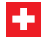 